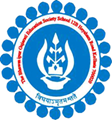 THE BGES SCHOOL (ICSE)	12B, HEYSHAM ROADKOLKATA- 700020LIST OF STUDENTS AND BOOKS OVERDUE FOR RETURN BEING CHARGED LATE FEES AS ON MONDAY 30th    July’2018LIBRARIANNikhil Nandy30/07/2018 ISSUE DATERETURN DATEBOOK NAMEREGN NO.STUDENT’S NAMECLASS18-06-201803-07-2018CORAL THE REEF FAIRY2341DISHA CHAKRABARTYV06-07-201821-07-2018ASTERIX AND THE PICTS2343DHAIRYA PATELV06-07-201821-07-2018JUNIOR CLASSICS2229ADITYA KOTTAKVI06-07-201821-07-2018WRESTLING TROLLS2041HARSH HEMEN JANIVII09-07-201824-07-2018THE ADVENTURES OF TINTIN 73135MANAN DHULIAVII13-07-201828-07-2018ANIMAL ACADEMY1996RUDRA JAISWALVIII